NOTICE OF CANCELLATION OF MEETINGNotice is hereby given pursuant to the Open Meeting Act, Act 267, Public Acts of 1967, effective March 31, 1977, Highpoint Virtual Academy with office located at 210 E. Mesick Ave. Mesick, MI 49668, filed this Notice of Cancellation.Original Meeting Date, Time and Place:November 15, 2018 @ 3:00 Highpoint Virtual Academy with office located at 210 E. Mesick Ave. Mesick, MI 49668This is a: Special Meeting                                              Emergency Meeting   Canceled Meeting                                                        Continued or Reconvened Rescheduled Regular MeetingNew Meeting Date, Time and Place:Will not be rescheduled. The Board will meet at its regularly scheduled day and time in December.Remarks:Highpoint Virtual Academy of Michigan Board Meeting canceled due to lack of agenda items.NAME OF PERSON REPORTING:Name (Type or Print) : Mary MoormanTitle: Head of SchoolSignature: 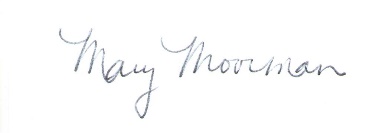 Date: November 5, 2018